COVID-19 Public Health Resource Pack for Childminders and Childcare on Domestic PremisesVersion 201 December 2020This document has been created using information taken from national guidance and supplemented with additional information about the local test and trace systems in Cumbria. Common queries from educational settings are addressed in the FAQ section.Author: Claire King, Consultant in Public Health, Cumbria County CouncilEditor: Megan Corder, Registrar in Public Health, Cumbria County CouncilSection 1: Local Area Key Contacts  Section 2: COVID-19 Key Messages 	 2.1 Symptoms of COVID-19The main symptoms of COVID-19 are: •	New continuous cough and/or •	Fever (temperature of 37.8°C or higher) and/or•	Loss of or change in, normal sense of taste or smell 2.2 Mode of transmissionCOVID-19 is passed from person to person mainly by large respiratory droplets and direct contact (close unprotected contact, usually less than one metre). These droplets can be directly inhaled by the person, or can land on surfaces which another person may touch which can lead to infection if they then touch their nose, mouth or eyes. 2.3 Incubation periodThe incubation period is the time between being exposed to the virus and developing symptoms. This is between 1-14 days, with an average of 5 days. This is why close contacts of confirmed cases are instructed to self-isolate for 14 days following exposure, as symptoms can emerge at any point during this period. 2.4 Infectious period A person is thought to be infectious for 48 hours before symptoms appear, and up to 10 days after they start displaying symptoms.2.5 Risk of infection in childrenChildren of all ages can catch the infection. However, children make up a very small proportion of COVID-19 cases with about 1% of confirmed cases in England aged under 19 years. Children also have a much lower risk of developing symptoms or severe disease. 2.6 Risk of transmission amongst children  There is some uncertainty about how much asymptomatic or mildly symptomatic children can transmit the disease, but the evidence so far from a number of studies suggests children are less likely to pass it on and do not appear to play a major role in transmission.  Most children with COVID-19 have caught the infection from adults and not the reverse.Section 3: Establishing a COVID-secure childcare setting3.1 Public health adviceGovernment guidance is available detailing the public health advice that educational settings must follow to minimise the risks of COVID-19 transmission. You may find it helpful to apply some of these principles and practices to your childcare setting.3.2 Additional national lockdown considerationsEarly years settings can stay open to all children. You can therefore accept children regardless of whether the parents are key workers, working from home, or furloughed. Section 4: Managing suspected or confirmed cases of COVID-19 within a domestic childcare settingHome-based childminders have additional operational considerations cases of COVID-19 in the setting. This section provides local guidance on the management of suspected or confirmed infections amongst children attending the setting, staff working at the setting, and residents living at the setting. This may differ from the national guidance in some respects, because Cumbria has established its own local test and trace system as well as additional testing capacity. The local procedure is summarised in the flow chart on page 7.4.1 Identifying suspected cases of COVID-19The case definition of COVID-19 includes having 1 or more of the following symptoms:A high temperature of 37.8°C or above. If a thermometer is not available, feeling hot to the touch on the chest or back is a good indicator of a high temperature.A new,* continuous cough. This means coughing a lot for more than an hour, or 3 or more coughing episodes in 24 hours.Loss of, or change in, sense of smell or taste. This means that the person cannot smell or taste anything, or things smell or taste different from normal.* Some people usually have a cough. In this case, a worsening cough would be considered part of the case definition. 4.2 Children with suspected or confirmed COVID-19If a child develops 1 or more of the above symptoms, parents or carers should be instructed not to bring their child to any childcare setting. The parent or carer must keep the child at home and arrange testing online, or by calling 119 if they do not have internet access. If the child tests positive for COVID-19, they must stay at home for 10 days. Members of the same household will have to isolate for 14 days. If the child tests negative, they can return to the childcare setting provided they are well and have not had a high temperature for at least 48 hours.4.3 External staff with suspected or confirmed COVID-19If a staff member who does not live at the setting develops 1 or more of the above symptoms, they must self-isolate and not attend the setting. They must stay at home should arrange testing online, or by calling 119 if they do not have internet access. If the staff member tests positive, they must stay at home for 10 days and all members of the same household. Members of the same household will have to isolate for 14 days. If the staff member tests negative, they can return to the childcare setting provided they are well and have not had a high temperature for at least 48 hours.4.4 Residents with suspected or confirmed COVID-19If a household member within the domestic setting where childcare is being provided develops symptoms, this person must self-isolate immediately along with the rest of their household, including any wider support bubble. Childminding at the setting must therefore stop temporarily. The household member should arrange testing online, or by calling 119 if they do not have internet access. If they test positive, they must continue to isolate for the designated 10-day period. Household members must isolate for 14 days from the day that the first household member developed symptoms, or from the date of the test if the person was asymptomatic. If the household member tests negative, self-isolation is no longer necessary and childminding at the premises can continue.4.5 Identifying close contacts of confirmed (positive) casesPeople with COVID-19 are considered to be infectious from 2 days (48 hours) before the onset of symptoms and for 10 days afterwards. If the person tests positive but does not have symptoms, the infectious period is measured from 2 days before the test was taken until 10 days afterwards. To prevent ongoing transmission, it is important to identify and isolate anyone who has come into close contact with confirmed case within this timeframe. Close contact is therefore defined as:1. Having had face-to-face contact (within 1 metre) with a positive case, including: Being coughed on, ORHaving a face-to-face conversation, ORHaving skin-to-skin physical contact, ORBeing within 1 metre for 1 minute or longer without face-to-face contactBeing within 2 metres of a positive case for more than 15 minutesTravelling in a small vehicle with a positive caseTravelling in a large vehicle near a positive caseSpending a significant amount of time in the same household as a positive casePeople who have been identified as close contacts of a positive case must self-isolate immediately. This means that they must stay at home for 14 days following their last contact with the case. Close contacts do not need to be tested unless they develop symptoms. Household members of contacts do not need to self-isolate unless the contact develops symptoms.4.6 Flow chart for managing suspected and confirmed cases of COVID-194.7 Isolating symptomatic individuals within the setting The following measures should be taken if a person develops symptoms of COVID-19 within the educational setting:The individual must be sent home immediatelyThose awaiting transport should be isolated within the setting until collection behind a closed door. If this is not possible, the individual must move to an area which is at least 2 metres away from other people.If the individuals needs to go to the bathroom whilst awaiting collection, they should use a separate bathroom if possible. The bathroom should be cleaned and disinfected using standard cleaning products before being used by anyone else. Depending on their age and needs, adult supervision may be required for symptomatic children. In this case:A window should be opened for ventilation if possibleStaff should wear Personal Protective Equipment (PPE) if a distance of 2 metres cannot be maintained, such as for a very young child or a child with complex needs. In this case, the supervising staff member should wear a fluid-resistant surgical face mask.If direct contact with the child is necessary, and there is significant risk of contact with bodily fluids, then the following PPE should be worn by the supervising staff member:Disposable glovesDisposable plastic apronFluid-resistant surgical face mask Eye protection (goggles, visor) if there is a risk of fluids entering the eye, for example from coughing, spitting or vomiting Section 5: Management of a possible group of cases or outbreak 5.1 What to do if there are 2 or more confirmed cases in the setting If there are more confirmed cases linked to the setting, the local public health and environmental health teams will work together to investigate and advise on any further actions which may be required.If a setting has come across two or more confirmed cases, or there is a high reported absence which is suspected to be COVID-19 related, please notify the Cumbria COVID-19 call centre promptly (0800 783 1968).  Following this, you will be advised what additional action may be taken if required, in addition to the usual steps of ensuring suspected or confirmed cases are isolating for 10 days and contacts are isolating for 14 days.  Active clusters and outbreaks within educational settings are discussed daily in an Outbreak Control Team meeting, and the public health team will get in touch if there are any new recommendations for particular childcare settings.Section 6: Planning for local restrictions Childcare settings are expected to plan for the possibility of local restrictions, and how they will ensure continuity of education in exceptional circumstances where there is some level of restriction applied to education or childcare in a local area. Under the current system, educational and childcare settings are expected to remain operational at all local alert levels. However, in exceptional circumstances some restrictions may be required, as detailed in the full guidance.Section 7: Frequently asked questions 7.1 Cases and contacts Who do I need to notify about positive cases in our setting?The following organisations should be notified:The Cumbria County Council COVID-19 call centre (0800 783 1968) who will upload details of the case onto the local system for follow-up by contact-tracers and the public health teamPublic Health England via the Department for Education helpline (0800 0468687)Ofsted with the details of the confirmed case and impact on the running of the settingYour Early Years Adviser so that they can provide you with the necessary advice and supportIf the affected person is a staff member, consider whether it is likely that they acquired the infection at work. Cases of COVID-19 acquired as a result of occupational exposure should be reported under The Reporting of Injuries, Diseases and Dangerous Occurrences Regulations 2013 (RIDDOR). There is no requirement to report cases amongst children attending the setting, or where the employee is likely to have acquired COVID-19 from another source.If a childminder’s own family member is self-isolating due to close contact with a positive case, but has no symptoms, can the childminder still provide their service from their own home?Childminders can continue to provide childcare at the registered setting, provided that the household member does not have symptoms and is able to effectively self-isolate without coming into contact with the children being cared for in the setting. For example, the person isolating must use a separate bathroom where possible. If the person isolating has to use a shared bathroom or communal area, this should be thoroughly cleaned after use. If a child with symptoms has difficulty getting tested, do I need to exclude the other children from my childcare setting?The child with symptoms must isolate for 10 days from onset of symptoms if they do not test negative for whatever reason (e.g. refuse testing, delays in testing).  Siblings from the same household must also self-isolate for 14 days.  If the child is unable to get a test appointment, please contact the COVID-19 call centre for further advice regarding the rest of the setting.Can the siblings of a child who has been sent home because they are a contact of a case attend childcare?Yes. Other household members of the contact do not need to self-isolate unless the contact or another household member subsequently develops symptoms.What should we do if a child or parent reports that they have had contact with someone with symptoms of COVID-19?There is no action required of the childcare setting. No one with symptoms should be attending the setting, and anyone who develops symptoms while in the setting should be isolated and sent home as soon as possible. Childminders should regularly remind parents of the government guidance on staying at home and the importance of a household self-isolating if anyone in the household develops symptoms.If a person who was a contact of a confirmed case tests negative, can they return to childcare? No. The person must stay at home for the 14 day isolation period, even if they test negative. This is because they can develop the infection at any point up to day 14 (the incubation period for COVID-19), so they may still go on to develop the infection.If a child or staff member has a test because of COVID-19 symptoms and the results are negative, can they return to the childcare setting?They can return provided are feeling well and have not had a fever for 48 hours. However, if they are a contact of a confirmed case, they must complete the entire 14-day isolation period regardless of their test results.Does a person who has tested positive or was identified as a contact need to have a negative test before they can return to childcare?No. Children and staff can return after completing their isolation period, provided that they are feeling well with no fever for at least 48 hours. Childminders should not request evidence of a negative test results or other medical evidence before re-admitting people after a period of self-isolation.Does the setting need to close if we get confirmed cases?No, the setting does not need to close on public health grounds, although there may be a need to close due to staff shortages due to illness or being identified as contacts. It is expected that only close contacts of a confirmed case will need to be excluded. This would usually include people within the same childcare bubble, but may also include contacts who mix outside of the bubble, for example on transport, at school, or other activities. If there are a high number of confirmed cases within a setting, the setting may be advised to close by the Health Protection Team in consultation with other partners. What should I do if more cases arise within a bubble that is isolating?Further cases are expected amongst close contacts. No further action is required provided the affected person is already isolating and has not been in the setting within 48 hours prior to developing symptoms. If the new case(s) does have additional close contacts within the setting during this 48 hour period, these contacts should be identified and asked to self-isolate.In addition to the 3 main symptoms, should any other symptoms be considered a possible indication of COVID-19?No. The clinical definition of COVID-19 is restricted to the 3 main symptoms: new and continuous cough, fever, or loss of taste or smell. This definition is kept under review and guidance will be updated if the case definition changes. Other respiratory symptoms, such as sore throat and runny nose, do not fit this case definition. If a child is unwell with other respiratory symptoms, they should not attend childcare until recovered, however they do not need to be tested for COVID-19If a child has diarrhoea and/or vomiting they should not attend childcare while symptomatic and are free of symptoms for 48 hours. However, they do not meet the case definition for COVID-19 and do not need to be tested for this.7.2 Testing Who should get tested?Staff or pupils should get tested if they have one or more of the 3 main symptoms of COVID-19. People who do not have symptoms should not be tested, regardless of whether they have been in close contact with a positive case.Will the setting be informed of test results?The setting will be informed if a child or staff member tests positive as part of NHS Test and Trace, but will not be informed of negative results. We recommend asking parents/staff members to keep you updated on the results of tests so that contacts can be identified and isolated as quickly as possible, and return to the setting can be planned for those who are isolating. However, you should not request evidence of a negative test results or other medical evidence before re-admitting people after a period of self-isolation.7.3 High risk groupsShould children or staff who are classed as clinically extremely vulnerable due to pre-existing medical conditions (shielding) attend childcare?Shielding measures have been paused since the 1st August 2020 due to decreased transmission rates and improved infection prevention measures within the community. Under all local COVID alert levels, almost all children and staff who have previously been shielding can attend childcare so long as COVID-secure measures are in place. A very small number of pupils under specialist medical care may be been advised by their clinician not to attend a childcare setting. Detailed guidance regarding clinically extremely vulnerable staff and children can be found here.Children or staff who live with people who were previously in the shielding group can return to childcare settings.Can pregnant members of staff come to work?Yes, pregnant members of staff can come to work provided COVID-secure measures are in place. Pregnant people are classed as ‘clinically vulnerable,’ and should therefore take particular care to observe good hand and respiratory hygiene, maintain 2 metre distance from others, avoid close face to face contact, and minimise time spent within 1 metres of others. If a staff member lives with someone who is pregnant, they can work.The Royal College of Obstetrics and Gynaecology has published occupational health advice for employers and pregnant women. This includes advice for women from 28 weeks gestation or with underlying health conditions who may be at greater risk.7.4 Cleaning and facilities What additional cleaning is necessary following a symptomatic or confirmed case?So long as regular cleaning is thorough and maintained at all times, there is no need for additional cleaning following a suspected or confirmed case. Regular cleaning of frequently touched items and surfaces is likely to be highly effective, as high contact surfaces will present the main risk in terms of indirect transmission.The following measures may be used to reduce the risk of transmission via surfaces:Cleaning an area with normal household disinfectant after someone with suspected COVID-19 has left will reduce the risk of passing the infection on to other people.Wear disposable or washing-up gloves and aprons for cleaning. First clean hard surfaces with warm soapy water using a disposable cloth, then disinfect these surfaces with the cleaning products you normally use. Pay particular attention to frequently touched areas and surfaces, such as bathrooms, grab-rails in corridors and stairwells and door handles.If an area has been heavily contaminated, such as with visible bodily fluids, use protection for the eyes, mouth and nose, as well as wearing gloves and an apron.All disposable materials should be double-bagged, stored securely for 72 hours, then thrown away in the regular rubbish after cleaning is finished.Wash hands regularly with soap and water for 20 seconds, and after removing gloves, aprons and other protection used while cleaning.Full guidance on routine and additional cleaning is available here. Do toilets need to be cleaned after every use?No. Toilets are frequently touched surfaces, so they need to be cleaned frequently throughout the day. Apart from gloves and apron, there is no need for additional PPE for this task. The frequency of toilet-cleaning should be increased to at least five times a day.Additional cleaning after a single use is only required if used by a symptomatic person whilst waiting to go home. What cleaning materials are recommended? Disposable cloths or paper roll and disposable mop heads should be used to clean all hard surfaces, floors, chairs, door handles and sanitary fittings, following one of the following:EitherA combined detergent disinfectant solution at a dilution of 1,000 parts per million available chlorineOrA household detergent followed by disinfection (1000 parts per million available chlorine). Follow manufacturer’s instructions for dilution, application and contact times for all detergents and disinfectantsOrif an alternative disinfectant is used within the organisation, this should be checked and ensure that it is effective against enveloped virusesAvoid creating splashes and spray when cleaning. All the disposable materials should be double-bagged, then stored securely for 72 hours then thrown away in the regular rubbish after cleaning is finished. Full guidance on routine and additional cleaning is available here. Section 8: National Guidance	 Social distancing for different groups:Stay at home: guidance for households with possible coronavirus (COVID-19) infectionGuidance on social distancing for everyone in the UK Guidance on shielding and protecting people who are clinically extremely vulnerable from COVID-19Guidance for contacts:Guidance for contacts of people with possible or confirmed COVID19Specific guidance for educational settings:Guidance for early years settings Guidance for schools and other educational settingsOpening schools and educational settings to more pupils: guidance for parents and carersCOVID-19: implementing protective measures in education and childcare settingsSafe working in education, childcare and children’s social care settings including the use of PPEE-bug online resource, including COVID-19 specific informationTesting:NHS: Testing for coronavirusInfection prevention and control:Safe working in education, childcare and children’s social care settings including the use of PPECleaning in non-healthcare settings 5 moments for hand hygiene: with how to hand rub and how to handwash. Posters Catch it. Bin it. Kill it. PosterCoronavirus Resource Centre posters:Available HereAppendix 1: Template to record absences Reason for absence*: Ill, Household member ill, Contact of a confirmed/suspected case, Shielding, Other e.g. dental appointmentsSymptoms ** T = Temp (>=37.8 C), C = Cough, D = Diarrhoea, V = Vomiting, ST = Sore Throat, H = Headache, N = Nausea, LST = Loss of smell/taste, OtherAppendix 2: Template to record incidents when a child develops symptoms at the settingSymptoms * T = Temp (>=37.8 C), C = Cough, D = Diarrhoea, V = Vomiting, ST = Sore Throat, H = Headache, N = Nausea, LST = Loss of smell/taste, Other** Only required if social distancing could not be observedAppendix 3: Seeking consent to share personal information with Cumbria County Council The Public Health team at Cumbria County Council has developed local COVID-19 Outbreak Control arrangements, which covers educational settings.When there is a confirmed case of COVID-19 in a childcare setting, setting leaders should contact the Cumbria County Council COVID-19 Call Centre on 0800 783 1968 with details about the individuals involved. This information is then used to support settings, staff and families with advice, carry out contact tracing if required, and manage possible outbreaks. Before contacting the call centre, it is important that the parent/carer has given consent for details to be shared. Consent can be requested at the time, but please consider proactively varying/updating your consent arrangements to specifically mention data sharing for the purposes of COVID-19.If you would like to contact parents specifically in relation to COVID-19 data sharing consent, we suggest using the following wording on the next page.Test results: It is up to each individual setting to decide whether or not to request written proof of a test result when a child has been tested. Parents and carers are not obliged to disclose this information, but you can ask for it. If you have any queries, please email educationIPC@cumbria.gov.uk COVID-19: Consent to share information if your child tests positive for COVID-19If your child tests positive for COVID-19 we have been asked to inform the Cumbria County Council COVID-19 call centre. This information will be used to help:Support us and you with advice and information Contact you to identify possible close contacts (if a test result is positive)Prevent wider spread of the virus This support is coordinated across a range of teams. Therefore these details may be shared with Environmental Health teams in District Councils, the Public Health team at Cumbria County Council and the Local Health Protection Team at Public Health England / National Institute for Health Protection.The call centre will ask us to provide the following details about your child: Name Date of Birth Address and parent/carers contact telephone number Symptoms and the date the symptoms started, date of testWhen the individual was last in the childcare settingIf you are happy to give consent for details to be shared, please complete the section below and return it to myself.Name of Child: _______________________________________________________Child’s Date of Birth: __________________________________________________In the event that my child tests positive for COVID-19, I consent to details about my child (and my contact details) being shared with Cumbria County Council and partner organisations supporting the management of COVID-19.Signed: _____________________________________________________________Print Name: _________________________________________________________Date:_______________________________________________________________Member of staff or child is showing one of more symptoms of COVID-19 (temperature of 37.8°C or above, new continuous cough, change to or loss of sense of taste/smell). Check wider description of symptoms*Member of staff or child is showing one of more symptoms of COVID-19 (temperature of 37.8°C or above, new continuous cough, change to or loss of sense of taste/smell). Check wider description of symptoms*Has the individual been in the setting whilst a) showing symptoms or b) in the 48 hours before showing symptomsHas the individual been in the setting whilst a) showing symptoms or b) in the 48 hours before showing symptoms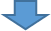 YesNoIf the individual is still in the setting, isolate them and arrange for them to go home immediately. It is recommended that staff wear Personal Protective Equipment (PPE) if supporting a symptomatic child and 2 metres distance cannot be maintained. Send all siblings/other household members home too.Advise that the individual needs to isolate at home along with all other household contacts and follow stay at home guidance. Advise the staff member or parent/carer to arrange testing online, or by calling 119 if they do not have internet access. If the individual is unable to access testing after numerous attempts, childminders can contact the Cumbria COVID-19 call centre on 0800 783 1968 to request local testing, which is available for people aged 2+.If the individual does not get tested, they need to isolate for 10 days from the time they developed symptoms. Household members will need to isolate for 14 days from the same date. Thoroughly clean any areas the individual has been in contact with.Ask the member of staff or parent/carer to keep you informed of test results.Determine which people had close contact with the individual whilst they were showing symptoms, or during the 48 hours before they developed symptoms/ had their test if asymptomatic. This is your ‘close contact list’ which you will need if a test comes back positive. If the person who has developed symptoms lives at the address, the household must isolate immediately. Childminding at the setting must therefore stop temporarily, and parents should be contacted to pick up their child as soon as possible.Contact staff member or parent/carer - ensure the individual is following the stay at home guidance and arranging testing.If no testing is available after numerous attempts, follow the process below for local testing.Ask the member of staff or parent/carer to inform you of testing date and results. If the individual is not tested, they are assumed to be positive and follow the stay at home guidance. If you have a query about a suspected case, please email educationIPC@cumbria.gov.uk (Mon-Fri 9-5) or call the Department for Education helpline (0800 046 8687)If you have a query about a suspected case, please email educationIPC@cumbria.gov.uk (Mon-Fri 9-5) or call the Department for Education helpline (0800 046 8687)Individual receives their test resultIndividual receives their test resultTest result is positiveTest result is negativeAdvise the individual to continue with their 10 day isolation at home. They can return to the setting after 10 days if they are feeling well and have not had a high temperature for 48 hours.Other household members must continue their 14 day isolation period, and should only get tested if they develop symptoms of COVID-19.Notify close contacts that they need to go home and isolate for 14 days from the date they were last in contact with the individual who has tested positive. Their wider household do NOT need to isolate unless they develop symptoms.Inform all parents that there has been a positive case so that they can watch for symptoms. Testing will not routinely be offered to individuals who do not have symptoms, so contacts do NOT need to be tested, unless informed otherwise by a public health team.If you have more than one individual in the setting with a positive test result, outbreak support will be provided to you via local health protection services. They will contact you with advice. If the positive case lives at the address, they and the rest of the household must continue to isolate for their respective isolation periods. Childminding at the setting can resume once all of the household members have completed their isolation. Please note that this period may be extended if other household members develop symptoms.Contact the local COVID-19 Call Centre on 0800 783 1968 to notify them of the case. This number is for professional use only; please do not share with parents or wider public.A local contact tracer may then get in touch with you to help identify further contactsInform your Early Years Adviser and Ofsted of the confirmed case(s). If the setting has to close as a result, use the online form for reporting a serious childcare incident as an ‘event likely to impact on the smooth running of the setting.’Cases of occupationally-acquired COVID-19 should also be reported under RIDDOR, as discussed in the FAQs section (p. 13)The individual can return to the setting straight away as long as they are well and have not had a high temperature within 48 hours.Other household contacts can come out of isolation Accessing testing for children or staffPlease note: demand for testing is currently very high, so it is important that tests are only conducted when clinically necessaryAccessing testing for children or staffPlease note: demand for testing is currently very high, so it is important that tests are only conducted when clinically necessaryStep 1Check that the child or staff member has symptoms of COVID-19 and definitely needs to isolate and access testing. Only children and adults with one or more of the symptoms described above needs to get testedStep 2Advise the parent or staff member to try and arrange testing via one of the following routes:The testing websiteTelephone – by dialling 119 if the family do not have access to the internetStep 3If parents or staff members have not been able to access testing as advised under step 2, encourage them to keep trying because testing slots and home testing kits are released in batches at regular intervalsStep 4If the parent or staff member has been unable to access testing as advised under the above steps, professional childcare providers can call the Cumbria COVID-19 Call Centre on 0800 783 1968. The Call Centre can refer the individual for testing at an NHS site in Cumbria. This testing is limited and subject to availability, but is equipped to test adults and children from 2 years onwards.Please note this call centre number is for professional use only. Please do not share with parents or wider public.Parents and staff should only attend NHS testing sites if they have a pre-booked appointment.In order to arrange testing the call centre will need the following information: Child’s/staff member’s name, date of birth, address, contact details for parents (if child), date of onset of symptoms, description of symptoms, child or staff member’s GP practice. Testing cannot be arranged without these details.Let the parent or staff member know you have referred them. If the local testing sites are very busy, it may take a while for the parent or staff member to be contacted. In the event of a COVID-19 outbreak, the table will ensure that important information is recorded in one place and is easily accessibleDateName ClassReason for absence*Date of onset of symptomsSymptoms **Has the child/staff been assessed by GP, NHS 111 etc? Y/N/NKHas the child/staff been tested?Y/N/NKIs the child/staff reporting a positive test result? Y/N/NKIs the child/staff in hospital? Y/N/NK In the event of a COVID-19 outbreak, the table will ensure that important information is recorded in one place and is easily accessibleDateName ClassDate/Time of onset of symptomsSymptoms*Time between detection of symptoms and isolationDid staff member wear PPE?**Y/N